ПРЕДУПРЕЖДЕНИЕ О МЕТЕОРОЛОГИЧЕСКИХ ЯВЛЕНИЯХНА ТЕРРИТОРИИ ЛЕНИНГРАДСКОЙ ОБЛАСТИСогласно ежедневному прогнозу ФГБУ "Северо-Западное УГМС" от 16.03.2023:            17 марта - На территории Ленинградской области ночью ожидается туман. На дорогах гололедица.	18 марта -  Ожидаются осадки в виде снега, мокрого снега с дождем. Местами порывы 15-17 м/с. На дорогах гололедица.	19 марта - Ожидаются осадки в виде снега, мокрого снега с дождем. На дорогах гололедица.В связи со сложившейся гидрометеорологической обстановкой:17-19 марта - сохраняется вероятность ДТП, в том числе крупных и с участием детей, затруднений в движении по автодорогам Ленинградской области (Источник - загруженность автотрасс, низкое качество дорожного полотна, осадки, туман, порывы ветра 15-17 м/с, на дорогах гололедица);17-19 марта - сохраняется  вероятность происшествий и аварий на железнодорожном транспорте на территории Ленинградской области (Источник - нарушение правил эксплуатации железнодорожного транспорта, неисправность путей, дефекты оборудования, осадки, туман, порывы ветра 15-18 м/с);17-19 марта - сохраняется вероятность авиапроисшествий, изменений в расписании движения воздушных судов на территории Ленинградской области (Источник - технические неисправности, осадки, туман, порывы ветра 15-18 м/с.);17-19 марта -  сохраняется вероятность возникновения происшествий на акваториях Ленинградской области (Источник – нарушения мер безопасности на воде, осадки, порывы ветра 15-18 м/с.);17-19 марта - сохраняется вероятность повреждений (замыканий, обрывов) на ЛЭП, ТП и линиях связи, объектов экономики, транспорта и жилого фонда. Возможны нарушения жизнеобеспечения населения в связи с авариями на объектах электроснабжения (Источник – изношенность сетей, перегрузки в связи с интенсивным использованием отопительных приборов, осадки, порывы ветра 15-18 м/с.);17-19 марта - сохраняется вероятность возникновения аварий на линиях электропередач, объектах ЖКХ на всей территории Ленинградской области, нарушений жизнеобеспечения населения в связи с авариями на объектах водо- и теплоснабжения (порывы сетей и в связи с отключениями энергоснабжения) (Источник – изношенность сетей, перегрузки в связи с интенсивным использованием отопительных приборов, прохождение отопительного периода, осадки, порывы ветра 15-18 м/с.);17-19 марта - сохраняется вероятность происшествий, связанных с травматизмом людей в связи с гололедно-изморозевыми явлениями, а также переохлаждениями, особенно среди социально незащищенных групп населения (Источник – сезонно низкие температуры воздуха, осадки, порывы ветра 15-18 м/с.);17-19 марта - сохраняется вероятность провалов людей и техники под неокрепший лед водоемов Ленинградской области и отрывов прибрежного льда с находящимися на нем людьми (Источник — ледообразование на водоемах области, осадки, туман, порывы ветра 15-18 м/с.);17-19 марта - сохраняется вероятность травматизма людей падающим с кровель сооружений снегом и льдом при несвоевременной уборке снега и льда с крыш зданий и при обрушении ветхих, широкопролётных, а также широкоформатных конструкций (Источник ЧС – нарушения при контроле состояния зданий, осадки, порывы ветра 15-18 м/с.).ЗНЦ (СОД) ЦУКС ГУ МЧС России по Ленинградской области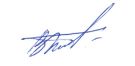 подполковник внутренней службы 					                     В.В. БыстровИсполнитель	                                                                                                       П.И. КононовичПередала: диспетчер ЕДДС Волховского МР                                                  Е.М. Нешенкова